Date d'établissement de la fiche : ___/___/____    Renseigné par : __________________ 
Nom : _________________________                   Prénom : _______________________ 
Employeur : ____________________                   Date d'embauche : ___/___/______ 
Contrat : _________________________               Temps de travail : ___________________ 
Lieux de travail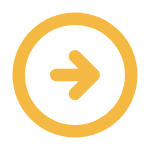 Organisation du travail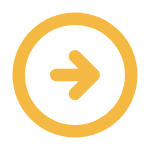 Tâches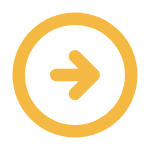 Outils et équipements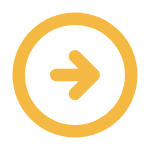 Produits, matériaux et publics concernés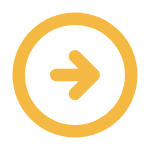 Tenue de travail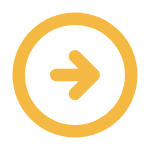 Fiche de poste du 26/04/2024 issue de la FMP Boucher, consultable sur le site :
 
https://www.fmppresanse.frNiveau0 = Néant1 = Potentiel2 = Faible3 = Moyen4 = IntenseNiveauNiveauboucherie artisanalesupermarchérayon spécialisé de supermarché ou d'hypermarchéhypermarchémarchémarché de grosquais de chargement des abattoirsferme d'élevageatelier de découpe de viande (laboratoire)zone dédiée à la plongevéhicule réfrigérécamion-boutiquechambre froideNiveauNiveaucontact  avec les clientstrès tôt le matincoupure de travail > 3Htravail le week-endfluctuation saisonnièretravail isolémodes opératoires précishoraires réguliers de jourNiveauNiveauchoisir ses bêtes sur piedsacheter les carcasses et morceauxmanipuler et travailler les denrées alimentairescharger/décharger les carcassesréceptionner, déballer, vérifier et ranger les commandespeser les quartiersstocker la viandeaffûter les couteauxaffiler les couteauxdésosser, casser les carcasses et débiter la viandeparer les morceaux de viandebrider la viandehacher la viandetraiter les volailles et gibiersmettre en place dans les vitrinesconditionner en barquetteservir les clientsdécouper la viande à la demandepeser la viandeencaissernettoyer les outils et équipementsnettoyer (chambre froide, magasin, laboratoire, camion)entretenir  et ranger le magasingérer les déchets (en boucherie)gérer le stock en boucheriefermer le magasinconduire un véhicule utilitaireconduire un camion-boutiqueNiveauNiveaucouteaux en boucheriesupport pour couteauxscies en boucheriemeuleuse pour affûter les couteauxfusil pour affilertables de coupeétal du boucherhachoir électrique à viandeformeuse pour steak hachéatendrisseuraplatisseurcrochets : esses et dents de loupfilmeusecaissevitrine de présentationvitrine réfrigérée pour la viandeétagères métalliquesrail d'acheminement des carcassescamion frigorifiquearmoire désinfectante à couteauxarmoire à UV pour stérilisercapteur à insectes volantsbrûleur à gazévier pour vaissellebacs à suif et bacs à ospoubelle fermée, à pédale.papier jetablematériel de nettoyage du boucherlavabo à commande non manuellenettoyeur haute pressionbalanceNiveauNiveauviande de boucherieclientèleeau de javelproduits de nettoyage et désinfection en agroalimentaireNiveauNiveaupantalon pied de pouleveste blanchechaussures de sécurité antidérapantescoiffetabliertablier métallique de protectiongant en maillesgants anticoupuremanchette métalliquegants en vinyle